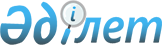 О внесении изменений в решение Кентауского городского маслихата от 20 декабря 2013 года № 133 "О городском бюджете на 2014-2016 годы"
					
			Утративший силу
			
			
		
					Решение Кентауского городского маслихата Южно-Казахстанской области от 24 января 2014 года № 142. Зарегистрировано Департаментом юстиции Южно-Казахстанской области 28 января 2014 года № 2507. Утратило силу в связи с истечением срока применения - (письмо Кентауского городского маслихата Южно-Казахстанской области от 23 января 2015 года № 06-13/17)      Сноска. Утратило силу в связи с истечением срока применения - (письмо Кентауского городского маслихата Южно-Казахстанской области от 23.01.2015 № 06-13/17).      Примечание РЦПИ.

      В тексте документа сохранена пунктуация и орфография оригинала.

      В соответствии с пунктом 5 статьи 109 Бюджетного кодекса Республики Казахстан от 4 декабря 2008 года, подпунктом 1) пункта 1 статьи 6 Закона Республики Казахстан от 23 января 2001 года «О местном государственном управлении и самоуправлении в Республике Казахстан» и решением Южно-Казахстанского областного маслихата от 15 января 2014 года № 23/192-V «О внесении изменений и дополнений в решение Южно-Казахстанского областного маслихата от 10 декабря 2013 года, № 21/172-V «Об областном бюджете на 2014-2016 годы», зарегистрированного в Реестре государственной регистрации нормативных правовых актов за № 2499, Кентауский городской маслихат РЕШИЛ:



      1. Внести в решение Кентауского городского маслихата от 20 декабря 2013 года № 133 «О городском бюджете на 2014-2016 годы» (зарегистрировано в Реестре государственной регистрации нормативных правовых актов за № 2482, опубликовано 18 января 2014 года в газете «Кентау») следующие изменения:



      пункт 1 изложить в новой редакции:

      «1. Утвердить городской бюджет города Кентау на 2014-2016 годы согласно приложениям 1, 2, 3, 4 соответственно, в том числе на 2014 год в следующих объемах:

      1) доходы – 8 432 974 тысяч тенге, в том числе по:

      налоговым поступлениям – 556 141 тысяч тенге;

      неналоговым поступлениям – 14 550 тысяч тенге;

      поступления от продажи основного капитала – 9 747 тысяч тенге;

      поступлениям трансфертов – 7 852 536 тысяч тенге;

      2) затраты – 8 432 974 тысяч тенге;

      3) чистое бюджетное кредитование – 294 940 тысяч тенге:

      бюджетные кредиты – 295 556 тенге;

      погашение бюджетных кредитов – 616 тысяч тенге;

      4) сальдо по операциям с финансовыми активами – 0 тенге:

      приобретение финансовых активов – 0 тенге;

      поступления от продажи финансовых активов государства – 0 тенге;

      5) дефицит (профицит) бюджета – -294 940 тысяч тенге;

      6) финансирование дефицита (использование профицита) бюджета – 294 940 тысяч тенге:

      поступление займов – 295 556 тенге;

      погашение займов – 616 тысяч тенге;

      используемые остатки бюджетных средств - 0 тенге.».



      Приложения 1, 2, 3, 6 указанного решения изложить в новой редакции согласно приложениям 1, 2, 3, 4 к настоящему решению.



      2. Настоящее решение вводится в действие с 1 января 2014 года.      Председатель сессии городского маслихата   Е.Аринов      Исполняющий обязанности секретаря

      городского маслихата                       С.Абдрахманов

Приложение № 1

к решению Кентауского городского маслихата

от 24 января 2014 года № 142Приложение № 1

к решению Кентауского городского маслихата

от 20 декабря 2013 года № 133 Городской бюджет на 2014 год 

Приложение № 2

к решению Кентауского городского маслихата

от 24 января 2014 года № 142Приложение № 2

к решению Кентауского городского маслихата

от 20 декабря 2013 года № 133 Городской бюджет на 2015 год      

Приложение № 3

к решению Кентауского городского маслихата

от 24 января 2014 года № 142Приложение № 3

к решению Кентауского городского маслихата

от 20 декабря 2013 года № 133 Городской бюджет на 2016 год      

Приложение № 4

к решению Кентауского городского маслихата

от 24 янвавря 2014 года № 142Приложение № 6

к решению Кентауского городского маслихата

от 20 декабря 2013 года № 133 Затраты аппаратов акимов сельских округов города Кентау на 2014 год      
					© 2012. РГП на ПХВ «Институт законодательства и правовой информации Республики Казахстан» Министерства юстиции Республики Казахстан
				КатегорияКатегорияКатегорияНаименованиеСумма, тысяч тенгеКлассКлассКлассСумма, тысяч тенгеПодклассПодклассСумма, тысяч тенге1231. Доходы8 432 9741Налоговые поступления556 14101Подоходный налог218 4492Индивидуальный подоходный налог218 44903Социальный налог164 7751Социальный налог164 77504Hалоги на собственность131 4461Hалоги на имущество46 0443Земельный налог27 7614Hалог на транспортные средства57 3815Единый земельный налог26005Внутренние налоги на товары, работы и услуги27 4842Акцизы3 2923Поступления за использование природных и других ресурсов12 3624Сборы за ведение предпринимательской и профессиональной деятельности10 6645Налог на игорный бизнес1 16607Прочие налоги4 1431Прочие налоги4 14308Обязательные платежи, взимаемые за совершение юридически значимых действий и (или) выдачу документов уполномоченными на то государственными органами или должностными лицами9 8441Государственная пошлина9 8442Неналоговые поступления14 55001Доходы от государственной собственности6 5185Доходы от аренды  имущества, находящегося в государственной собственности6 51806Прочие неналоговые поступления8 0321Прочие неналоговые поступления8 0323Поступления от продажи основного капитала9 74703Продажа земли и нематериальных активов9 7471Продажа земли9 7474Поступления трансфертов 7 852 53602Трансферты из вышестоящих органов государственного управления7 852 5362Трансферты из областного бюджета7 852 536Функциональная группаФункциональная группаФункциональная группаФункциональная группаФункциональная группаСумма, тысяч тенгеФункциональная подгруппа Функциональная подгруппа Функциональная подгруппа Функциональная подгруппа Сумма, тысяч тенгеАдминистратор бюджетных программАдминистратор бюджетных программАдминистратор бюджетных программСумма, тысяч тенгеПрограммаПрограммаСумма, тысяч тенгеНаименованиеСумма, тысяч тенге2. Затраты8 432 974 01Государственные услуги общего характера239 986 1Представительные, исполнительные и другие органы, выполняющие общие функции  государственного управления202 550 112Аппарат маслихата района (города областного значения)13 934 001Услуги по обеспечению деятельности маслихата района (города областного значения)13 934 122Аппарат акима района (города областного значения)105 204 001Услуги по обеспечению деятельности акима района (города областного значения)70 932 002Создание информационных систем34 272 123Аппарат акима района в городе, города районного значения, поселка, села, сельского округа83 412 001Услуги по обеспечению деятельности акима  района в городе, города районного значения, поселка, села, сельского округа82 072 022Капитальные расходы государственного органа1 340 2Финансовая  деятельность1 601 459Отдел экономики и финансов района (города областного значения)1 601 003Проведение оценки имущества в целях налогообложения1 170010Приватизация, управление коммунальным имуществом, постприватизационная деятельность и регулирование споров, связанных с этим 160011Учет, хранение, оценка и реализация имущества, поступившего в коммунальную собственность2719Прочие государственные услуги общего характера35 835 459Отдел экономики и финансов района (города областного значения)35 835 001Услуги по реализации государственной политики в области формирования и развития экономической политики, государственного планирования, исполнения бюджета и управления коммунальной собственностью района (города областного значения)35 835 02Оборона18 196 1Военные нужды7 785 122Аппарат акима района (города областного значения)7 785 005Мероприятия в рамках исполнения всеобщей воинской обязанности7 7852Организация работы по чрезвычайным ситуациям10 411122Аппарат акима района (города областного значения)10 411006Предупреждение и ликвидация чрезвычайных ситуаций масштаба района (города областного значения)10 000007Мероприятия по профилактике и тушению степных пожаров районного (городского) масштаба, а также пожаров в населенных пунктах, в которых не созданы органы государственной противопожарной службы41103Общественный порядок, безопасность, правовая, судебная, уголовно-исполнительная деятельность11 249 1Правоохранительная деятельность11 249 458Отдел жилищно-коммунального хозяйства, пассажирского транспорта и автомобильных дорог района (города областного значения)11 249 021Обеспечение безопасности дорожного движения в населенных пунктах11 24904Образование4 055 414 1Дошкольное воспитание и обучение668 266 123Аппарат акима района в городе, города районного значения, поселка, села, сельского округа71 536 004Обеспечение деятельности организаций дошкольного воспитания и обучения33 193 041Реализация государственного образовательного заказа в дошкольных организациях образования38 343 464Отдел образования района (города областного значения)596 730 009Обеспечение деятельности организаций дошкольного воспитания и обучения206 323040Реализация государственного образовательного заказа в дошкольных организациях образования390 4072Начальное, основное среднее и общее среднее образование2 196 783 123Аппарат акима района в городе, города районного значения, поселка, села, сельского округа6 039 005Организация бесплатного подвоза учащихся до школы и обратно в сельской местности6 039 464Отдел образования района (города областного значения)2 190 744 003Общеобразовательное обучение2 099 417 006Дополнительное образование для детей91 327 9Прочие услуги в области образования1 190 365464Отдел образования района (города областного значения)168 334001Услуги по реализации государственной политики на местном уровне в области образования 8 982005Приобретение и доставка учебников, учебно-методических комплексов для государственных учреждений образования района (города областного значения)48 346007Проведение школьных олимпиад, внешкольных мероприятий и конкурсов районного (городского) масштаба686015Ежемесячная выплата денежных средств опекунам (попечителям) на содержание ребенка-сироты (детей-сирот), и ребенка (детей), оставшегося без попечения родителей27 863067Капитальные расходы подведомственных государственных учреждений и организаций82 457467Отдел строительства района (города областного значения)1 022 031037Строительство и реконструкция объектов образования1 022 03105Здравоохранение90 9Прочие услуги в области здравоохранения90 123Аппарат акима района в городе, города районного значения, поселка, села, сельского округа90 002Организация в экстренных случаях доставки тяжелобольных людей до ближайшей организации здравоохранения, оказывающей врачебную помощь9006Социальная помощь и социальное обеспечение335 403 2Социальная помощь305 212 451Отдел занятости и социальных программ района (города областного значения)303 559 002Программа занятости31 841 004Оказание социальной помощи на приобретение  топлива специалистам здравоохранения, образования, социального обеспечения, культуры, спорта и ветеринарии в сельской местности в соответствии с законодательством Республики Казахстан7 181 005Государственная адресная социальная помощь3 485006Оказание жилищной помощи 23 628007Социальная помощь отдельным категориям нуждающихся граждан по решениям местных представительных органов19 647010Материальное обеспечение детей-инвалидов, воспитывающихся и обучающихся на дому1 634014Оказание социальной помощи нуждающимся гражданам на дому32 326 016Государственные пособия на детей до 18 лет151 326 017Обеспечение нуждающихся инвалидов обязательными гигиеническими средствами и предоставление услуг специалистами жестового языка, индивидуальными помощниками в соответствии с индивидуальной программой реабилитации инвалида32 491 464Отдел образования района (города областного значения)1 653 008Социальная поддержка обучающихся и воспитанников организаций образования очной формы обучения в виде льготного проезда на общественном транспорте (кроме такси) по решению местных представительных органов1 653 9Прочие услуги в области социальной помощи и социального обеспечения30 191 451Отдел занятости и социальных программ района (города областного значения)30 191 001Услуги по реализации государственной политики на местном уровне в области обеспечения занятости и реализации социальных программ для населения28 051 011Оплата услуг по зачислению, выплате и доставке пособий и других социальных выплат1 800021Капитальные расходы государственного органа 34007Жилищно-коммунальное хозяйство2 149 248 1Жилищное хозяйство1 391 114467Отдел строительства района (города областного значения)1 378 074 003Проектирование, строительство и (или) приобретение жилья коммунального жилищного фонда 590 054 004Проектирование, развитие, обустройство и (или) приобретение инженерно-коммуникационной инфраструктуры 788 020 479Отдел жилищной инспекции района (города областного значения)13 040 001Услуги по реализации государственной политики на местном уровне в области жилищного фонда12 781 005Капитальные расходы государственного органа 259 2Коммунальное хозяйство636 610 458Отдел жилищно-коммунального хозяйства, пассажирского транспорта и автомобильных дорог района (города областного значения)636 152 029Развитие системы водоснабжения и водоотведения 636 152 467Отдел строительства района (города областного значения)458 005Развитие коммунального хозяйства458 3Благоустройство населенных пунктов121 524123Аппарат акима района в городе, города районного значения, поселка, села, сельского округа15 881 008Освещение улиц населенных пунктов3 587 009Обеспечение санитарии населенных пунктов3 290 010Содержание мест захоронений и погребение безродных2 892 011Благоустройство и озеленение населенных пунктов6 112 458Отдел жилищно-коммунального хозяйства, пассажирского транспорта и автомобильных дорог района (города областного значения)105 643 015Освещение улиц в населенных пунктах35 000016Обеспечение санитарии населенных пунктов30 000017Содержание мест захоронений и захоронение безродных1 324018Благоустройство и озеленение населенных пунктов39 31908Культура, спорт, туризм и информационное пространство382 742 1Деятельность в области культуры178 098 455Отдел культуры и развития языков района (города областного значения)32 617 003Поддержка культурно-досуговой работы32 617467Отдел строительства района (города областного значения)145 481011Развитие объектов культуры145 4812Спорт133 781 465Отдел физической культуры и спорта района (города областного значения)78 460 005Развитие массового спорта и национальных видов спорта 73 144 006Проведение спортивных соревнований на районном (города областного значения) уровне1 304007Подготовка и участие членов  сборных команд района (города областного значения) по различным видам спорта на областных спортивных соревнованиях4 012467Отдел строительства района (города областного значения)55 321008Развитие объектов спорта55 3213Информационное пространство43 342 455Отдел культуры и развития языков района (города областного значения)34 418 006Функционирование районных (городских) библиотек27 806007Развитие государственного языка и других языков народа Казахстана6 612456Отдел внутренней политики района (города областного значения)8 924 002Услуги по проведению государственной информационной политики через газеты и журналы 4 680 005Услуги по проведению государственной информационной политики через телерадиовещание4 244 9Прочие услуги по организации культуры, спорта, туризма  и информационного пространства27 521 455Отдел культуры и развития языков района (города областного значения)6 675 001Услуги по реализации государственной политики на местном уровне в области развития языков и культуры6 675 456Отдел внутренней политики района (города областного значения)13 971 001Услуги по реализации государственной политики на местном уровне в области информации, укрепления государственности и формирования социального оптимизма граждан8 996 003Реализация мероприятий в сфере молодежной политики4 392006Капитальные расходы государственного органа 240032Капитальные расходы подведомственных государственных учреждений и организаций343465Отдел физической культуры и спорта района (города областного значения)6 875001Услуги по реализации государственной политики на местном уровне  в сфере физической культуры и спорта6 375032Капитальные расходы подведомственных государственных учреждений и организаций50009Топливно-энергетический комплекс и недропользование134 0789Прочие услуги в области топливно-энергетического комплекса и недропользования134 078458Отдел жилищно-коммунального хозяйства, пассажирского транспорта и автомобильных дорог района (города областного значения)134 078019Развитие теплоэнергетической системы134 07810Сельское, водное, лесное, рыбное хозяйство, особо охраняемые природные территории, охрана окружающей среды и животного мира, земельные отношения56 237 1Сельское хозяйство35 688 473Отдел ветеринарии района (города областного значения)20 940 001Услуги по реализации государственной политики на местном уровне в сфере ветеринарии8 802 003Капитальные расходы государственного органа300 005Обеспечение функционирования скотомогильников (биотермических ям) 1034006Организация санитарного убоя больных животных997 007Организация отлова и уничтожения бродячих собак и кошек2100008Возмещение владельцам стоимости изымаемых и уничтожаемых больных животных, продуктов и сырья животного происхождения2 469 009Проведение ветеринарных мероприятий по энзоотическим болезням животных5 238 477Отдел сельского хозяйства и земельных отношений района (города областного значения) 14 748 001Услуги по реализации государственной политики на местном уровне в сфере сельского хозяйства и земельных отношений14 049 099Реализация мер по оказанию социальной поддержки специалистов699 9Прочие услуги в области сельского, водного, лесного, рыбного  хозяйства, охраны окружающей среды и земельных отношений20 549 473Отдел ветеринарии района (города областного значения)20 549 011Проведение противоэпизоотических мероприятий20 549 11Промышленность, архитектурная, градостроительная и строительная деятельность17 863 2Архитектурная, градостроительная и строительная деятельность17 863 467Отдел строительства района (города областного значения)10 405 001Услуги по реализации государственной политики на местном уровне в области строительства9 955 017Капитальные расходы государственного органа 450 468Отдел архитектуры и градостроительства района (города областного значения)7 458 001Услуги по реализации государственной политики  в области  архитектуры и градостроительства на местном уровне  7 458 12Транспорт и коммуникации10 339 1Автомобильный транспорт10 339 123Аппарат акима района в городе, города районного значения, поселка, села, сельского округа10 339 012Развитие инфраструктуры автомобильных дорог в городах районного значения, поселках, селах, сельских округах3 909 013Обеспечение функционирования автомобильных дорог в городах районного значения, поселках, селах, сельских округах6 430 13Прочие1 022 128 3Поддержка предпринимательской деятельности и защита конкуренции11 503 469Отдел предпринимательства района (города областного значения)11 503 001Услуги по реализации государственной политики на местном уровне в области развития предпринимательства и промышленности 11 243 004Капитальные расходы государственного органа 260 9Прочие1 010 625 123Аппарат акима района в городе, города районного значения, поселка, села, сельского округа24 490040Реализация мер по содействию экономическому развитию регионов  в рамках Программы «Развитие регионов» 24 490458Отдел жилищно-коммунального хозяйства, пассажирского транспорта и автомобильных дорог района (города областного значения)30 747 001Услуги по реализации государственной политики на местном уровне в области жилищно-коммунального хозяйства, пассажирского транспорта и автомобильных дорог 29 997 013Капитальные расходы государственного органа 750 459Отдел экономики и финансов района (города областного значения)11 051012Резерв местного исполнительного органа района (города областного значения) 11 051467Отдел строительства района (города областного значения)944 337085Реализация бюджетных инвестиционных проектов в рамках Программы развития моногородов на 2012-2020 годы944 33714Обслуживание долга11Обслуживание долга1459Отдел экономики и финансов района (города областного значения)1021Обслуживание долга местных исполнительных органов по выплате вознаграждений и иных платежей по займам из областного бюджета13. Чистое бюджетное кредитование294 940 Функциональная группаФункциональная группаФункциональная группаФункциональная группаФункциональная группаСумма, тысяч тенгеФункциональная подгруппаФункциональная подгруппаФункциональная подгруппаФункциональная подгруппаСумма, тысяч тенгеАдминистратор бюджетных программАдминистратор бюджетных программАдминистратор бюджетных программСумма, тысяч тенгеПрограммаПрограммаСумма, тысяч тенгеНаименованиеБюджетные кредиты295 55610Сельское, водное, лесное, рыбное хозяйство, особо охраняемые природные территории, охрана окружающей среды и животного мира, земельные отношения5 556 1Сельское хозяйство5 556 477Отдел сельского хозяйства и земельных отношений района (города областного значения) 5 556 004Бюджетные кредиты для реализации мер социальной поддержки специалистов5 556 13Прочие290 000 9Прочие290 000 469Отдел предпринимательства района (города областного значения)290 000 008Кредитование на содействие развитию предпринимательства в моногородах290 000 КатегорияКатегорияКатегорияСумма, тысяч тенгеКлассКлассКлассКлассСумма, тысяч тенгеПодклассПодклассПодклассСумма, тысяч тенгеСпецификаСпецификаСумма, тысяч тенгеПогашение бюджетных кредитов616 5Погашение бюджетных кредитов616 01Погашение бюджетных кредитов616 1Погашение бюджетных кредитов, выданных из государственного бюджета616 13Погашение бюджетных кредитов, выданных из местного бюджета физическим лицам616 4. Сальдо по операциям с финансовыми активами0Функциональная группаФункциональная группаФункциональная группаФункциональная группаФункциональная группаСумма, тысяч тенгеФункциональная подгруппаФункциональная подгруппаФункциональная подгруппаФункциональная подгруппаСумма, тысяч тенгеАдминистратор бюджетных программАдминистратор бюджетных программАдминистратор бюджетных программСумма, тысяч тенгеПрограммаПрограммаСумма, тысяч тенгеПриобретение финансовых активов013Прочие09Прочие0458Отдел жилищно-коммунального хозяйства, пассажирского транспорта и автомобильных дорог района (города областного значения)0065Формирование или увеличение уставного капитала юридических лиц0Поступления от продажи  финансовых активов государства05. Дефицит (профицит) бюджета -294 9406. Финансирование дефицита (использование профицита) бюджета294 940КатегорияКатегорияКатегорияСумма, тысяч тенгеКлассКлассКлассКлассСумма, тысяч тенгеПодклассПодклассПодклассСумма, тысяч тенгеСпецификаСпецификаСумма, тысяч тенгеПоступление займов295 5567Поступление займов295 55601Внутренние государственные займы295 5562Договоры займа295 55603Займы, получаемые местным исполнительным органом района (города областного значения)295 556Функциональная группаФункциональная группаФункциональная группаФункциональная группаФункциональная группаСумма, тысяч тенгеФункциональная подгруппаФункциональная подгруппаФункциональная подгруппаФункциональная подгруппаСумма, тысяч тенгеАдминистратор бюджетных программАдминистратор бюджетных программАдминистратор бюджетных программСумма, тысяч тенгеПрограммаПрограммаСумма, тысяч тенгеНаименованиеСумма, тысяч тенгеПогашение займов61616Погашение займов6161Погашение займов616459Отдел экономики и финансов района (города областного значения)616005Погашение долга местного исполнительного органа перед вышестоящим бюджетом616Используемые остатки бюджетных средств0КатегорияКатегорияКатегорияНаименованиеСумма, тысяч тенгеКлассКлассКлассСумма, тысяч тенгеПодклассПодклассСумма, тысяч тенге1231. Доходы6 615 3681Налоговые поступления584 64801Подоходный налог225 6172Индивидуальный подоходный налог225 61703Социальный налог172 2781Социальный налог172 27804Hалоги на собственность141 9621Hалоги на имущество49 7283Земельный налог29 9824Hалог на транспортные средства61 9715Единый земельный налог28105Внутренние налоги на товары, работы и услуги29 6852Акцизы3 5553Поступления за использование природных и других ресурсов13 3514Сборы за ведение предпринимательской и профессиональной деятельности11 5195Налог на игорный бизнес1 26007Прочие налоги4 4741Прочие налоги4 47408Обязательные платежи, взимаемые за совершение юридически значимых действий и (или) выдачу документов уполномоченными на то государственными органами или должностными лицами10 6321Государственная пошлина10 6322Неналоговые поступления15 71201Доходы от государственной собственности7 0395Доходы от аренды  имущества, находящегося в государственной собственности7 03906Прочие неналоговые поступления8 6731Прочие неналоговые поступления8 6733Поступления от продажи основного капитала10 52703Продажа земли и нематериальных активов10 5271Продажа земли10 5274Поступления трансфертов 6 004 48102Трансферты из вышестоящих органов государственного управления6 004 4812Трансферты из областного бюджета6 004 481Функциональная группаФункциональная группаФункциональная группаФункциональная группаФункциональная группаСумма, тысяч тенгеФункциональная подгруппа Функциональная подгруппа Функциональная подгруппа Функциональная подгруппа Сумма, тысяч тенгеАдминистратор бюджетных программАдминистратор бюджетных программАдминистратор бюджетных программСумма, тысяч тенгеПрограммаПрограммаСумма, тысяч тенгеНаименованиеСумма, тысяч тенге2. Затраты6 615 368 01Государственные услуги общего характера194 343 1Представительные, исполнительные и другие органы, выполняющие общие функции  государственного управления159 531 112Аппарат маслихата района (города областного значения)14 173 001Услуги по обеспечению деятельности маслихата района (города областного значения)14 173 122Аппарат акима района (города областного значения)64 475 001Услуги по обеспечению деятельности акима района (города областного значения)64 475 123Аппарат акима района в городе, города районного значения, поселка, села, сельского округа80 883 001Услуги по обеспечению деятельности акима  района в городе, города районного значения, поселка, села, сельского округа79 775 022Капитальные расходы государственного органа1 108 2Финансовая  деятельность1 713 459Отдел экономики и финансов района (города областного значения)1 713 003Проведение оценки имущества в целях налогообложения1 252010Приватизация, управление коммунальным имуществом, постприватизационная деятельность и регулирование споров, связанных с этим 171011Учет, хранение, оценка и реализация имущества, поступившего в коммунальную собственность2909Прочие государственные услуги общего характера33 099 459Отдел экономики и финансов района (города областного значения)33 099 001Услуги по реализации государственной политики в области формирования и развития экономической политики, государственного планирования, исполнения бюджета и управления коммунальной собственностью района (города областного значения)33 099 02Оборона19 202 1Военные нужды7 959 122Аппарат акима района (города областного значения)7 959 005Мероприятия в рамках исполнения всеобщей воинской обязанности7 9592Организация работы по чрезвычайным ситуациям11 243122Аппарат акима района (города областного значения)11 243006Предупреждение и ликвидация чрезвычайных ситуаций масштаба района (города областного значения)10 804007Мероприятия по профилактике и тушению степных пожаров районного (городского) масштаба, а также пожаров в населенных пунктах, в которых не созданы органы государственной противопожарной службы43903Общественный порядок, безопасность, правовая, судебная, уголовно-исполнительная деятельность18 288 1Правоохранительная деятельность18 288 458Отдел жилищно-коммунального хозяйства, пассажирского транспорта и автомобильных дорог района (города областного значения)18 288 021Обеспечение безопасности дорожного движения в населенных пунктах18 28804Образование3 220 193 1Дошкольное воспитание и обучение282 570 123Аппарат акима района в городе, города районного значения, поселка, села, сельского округа35 542 004Обеспечение деятельности организаций дошкольного воспитания и обучения32 817 041Реализация государственного образовательного заказа в дошкольных организациях образования2 725 464Отдел образования района (города областного значения)247 028 009Обеспечение деятельности организаций дошкольного воспитания и обучения209 741040Реализация государственного образовательного заказа в дошкольных организациях образования37 2872Начальное, основное среднее и общее среднее образование2 200 575 123Аппарат акима района в городе, города районного значения, поселка, села, сельского округа6 462 005Организация бесплатного подвоза учащихся до школы и обратно в сельской местности6 462 464Отдел образования района (города областного значения)2 194 113 003Общеобразовательное обучение2 102 632 006Дополнительное образование для детей91 481 9Прочие услуги в области образования737 048464Отдел образования района (города областного значения)161 930001Услуги по реализации государственной политики на местном уровне в области образования 9 157005Приобретение и доставка учебников, учебно-методических комплексов для государственных учреждений образования района (города областного значения)49 361007Проведение школьных олимпиад, внешкольных мероприятий и конкурсов районного (городского) масштаба734015Ежемесячная выплата денежных средств опекунам (попечителям) на содержание ребенка-сироты (детей-сирот), и ребенка (детей), оставшегося без попечения родителей32 205067Капитальные расходы подведомственных государственных учреждений и организаций70 473467Отдел строительства района (города областного значения)575 118037Строительство и реконструкция объектов образования575 11805Здравоохранение98 9Прочие услуги в области здравоохранения98 123Аппарат акима района в городе, города районного значения, поселка, села, сельского округа98 002Организация в экстренных случаях доставки тяжелобольных людей до ближайшей организации здравоохранения, оказывающей врачебную помощь9806Социальная помощь и социальное обеспечение388 475 2Социальная помощь357 456 451Отдел занятости и социальных программ района (города областного значения)355 687 002Программа занятости35 793 004Оказание социальной помощи на приобретение  топлива специалистам здравоохранения, образования, социального обеспечения, культуры, спорта и ветеринарии в сельской местности в соответствии с законодательством Республики Казахстан7 804 005Государственная адресная социальная помощь3 491006Оказание жилищной помощи 25 282007Социальная помощь отдельным категориям нуждающихся граждан по решениям местных представительных органов28 565010Материальное обеспечение детей-инвалидов, воспитывающихся и обучающихся на дому1 749014Оказание социальной помощи нуждающимся гражданам на дому32 469 016Государственные пособия на детей до 18 лет186 257 017Обеспечение нуждающихся инвалидов обязательными гигиеническими средствами и предоставление услуг специалистами жестового языка, индивидуальными помощниками в соответствии с индивидуальной программой реабилитации инвалида34 277 464Отдел образования района (города областного значения)1 769 008Социальная поддержка обучающихся и воспитанников организаций образования очной формы обучения в виде льготного проезда на общественном транспорте (кроме такси) по решению местных представительных органов1 769 9Прочие услуги в области социальной помощи и социального обеспечения31 019 451Отдел занятости и социальных программ района (города областного значения)31 019 001Услуги по реализации государственной политики на местном уровне в области обеспечения занятости и реализации социальных программ для населения28 729 011Оплата услуг по зачислению, выплате и доставке пособий и других социальных выплат1 926021Капитальные расходы государственного органа 36407Жилищно-коммунальное хозяйство1 994 015 1Жилищное хозяйство1 833 281467Отдел строительства района (города областного значения)1 824 172 003Проектирование, строительство и (или) приобретение жилья государственного коммунального жилищного фонда46 137 004Проектирование, развитие, обустройство и (или) приобретение инженерно-коммуникационной инфраструктуры 1 778 035 479Отдел жилищной инспекции района (города областного значения)9 109 001Услуги по реализации государственной политики на местном уровне в области жилищного фонда9 109 2Коммунальное хозяйство8 926 458Отдел жилищно-коммунального хозяйства, пассажирского транспорта и автомобильных дорог района (городаобластного значения)8 926 012Функционирование системы водоснабжения и водоотведения8 926 3Благоустройство населенных пунктов151 808123Аппарат акима района в городе, города районного значения, поселка, села, сельского округа30 880 008Освещение улиц населенных пунктов12 566 009Обеспечение санитарии населенных пунктов3 948 010Содержание мест захоронений и погребение безродных4 171 011Благоустройство и озеленение населенных пунктов10 195 458Отдел жилищно-коммунального хозяйства, пассажирского транспорта и автомобильных дорог района (города областного значения)120 928 015Освещение улиц в населенных пунктах40 301016Обеспечение санитарии населенных пунктов34 402017Содержание мест захоронений и захоронение безродных1 417018Благоустройство и озеленение населенных пунктов44 80808Культура, спорт, туризм и информационное пространство316 062 1Деятельность в области культуры102 101 455Отдел культуры и развития языков района (города областного значения)45 202 003Поддержка культурно-досуговой работы45 202467Отдел строительства района (города областного значения)56 899011Развитие объектов культуры56 8992Спорт141 158 465Отдел физической культуры и спорта района (города областного значения)79 116 005Развитие массового спорта и национальных видов спорта 73 427 006Проведение спортивных соревнований на районном (города областного значения) уровне1 396007Подготовка и участие членов  сборных команд района (города областного значения) по различным видам спорта на областных спортивных соревнованиях4 293467Отдел строительства района (города областного значения)62 042008Развитие объектов спорта62 0423Информационное пространство44 856 455Отдел культуры и развития языков района (города областного значения)35 308 006Функционирование районных (городских) библиотек29 206007Развитие государственного языка и других языков народа Казахстана6 102456Отдел внутренней политики района (города областного значения)9 548 002Услуги по проведению государственной информационной политики через газеты и журналы 5 007 005Услуги по проведению государственной информационной политики через телерадиовещание4 541 9Прочие услуги по организации культуры, спорта, туризма  и информационного пространства27 947 455Отдел культуры и развития языков района (города областного значения)6 758 001Услуги по реализации государственной политики на местном уровне в области развития языков и культуры6 758 456Отдел внутренней политики района (города областного значения)14 747 001Услуги по реализации государственной политики на местном уровне в области информации, укрепления государственности и формирования социального оптимизма граждан9 897 003Реализация мероприятий в сфере молодежной политики4 483032Капитальные расходы подведомственных государственных учреждений и организаций367465Отдел физической культуры и спорта района (города областного значения)6 442001Услуги по реализации государственной политики на местном уровне  в сфере физической культуры и спорта6 44209Топливно-энергетический комплекс и недропользование300 0009Прочие услуги в области топливно-энергетического комплекса и недропользования300 000458Отдел жилищно-коммунального хозяйства, пассажирского транспорта и автомобильных дорог района (города областного значения)300 000019Развитие теплоэнергетической системы300 00010Сельское, водное, лесное, рыбное хозяйство, особо охраняемые природные территории, охрана окружающей среды и животного мира, земельные отношения34 190 1Сельское хозяйство34 190 473Отдел ветеринарии района (города областного значения)20 193 001Услуги по реализации государственной политики на местном уровне в сфере ветеринарии9 017 003Капитальные расходы государственного органа450 005Обеспечение функционирования скотомогильников (биотермических ям) 1123006Организация санитарного убоя больных животных168 007Организация отлова и уничтожения бродячих собак и кошек2247008Возмещение владельцам стоимости изымаемых и уничтожаемых больных животных, продуктов и сырья животного происхождения1 605 009Проведение ветеринарных мероприятий по энзоотическим болезням животных5 583 477Отдел сельского хозяйства и земельных отношений района (города областного значения) 13 997 001Услуги по реализации государственной политики на местном уровне в сфере сельского хозяйства и земельных отношений13 101 099Реализация мер по оказанию социальной поддержки специалистов896 11Промышленность, архитектурная, градостроительная и строительная деятельность17 228 2Архитектурная, градостроительная и строительная деятельность17 228 467Отдел строительства района (города областного значения)9 651 001Услуги по реализации государственной политики на местном уровне в области строительства9 651 468Отдел архитектуры и градостроительства района (города областного значения)7 577 001Услуги по реализации государственной политики  в области  архитектуры и градостроительства на местном уровне  7 577 12Транспорт и коммуникации34 033 1Автомобильный транспорт34 033 123Аппарат акима района в городе, города районного значения, поселка, села, сельского округа17 100 013Обеспечение функционирования автомобильных дорог в городах районного значения, поселках, селах, сельских округах17 100 458Отдел жилищно-коммунального хозяйства, пассажирского транспорта и автомобильных дорог района (города областного значения)16 933 023Обеспечение функционирования автомобильных дорог16 93313Прочие79 239 3Поддержка предпринимательской деятельности и защита конкуренции11 491 469Отдел предпринимательства района (города областного значения)11 491 001Услуги по реализации государственной политики на местном уровне в области развития предпринимательства и промышленности 11 491 9Прочие67 748 123Аппарат акима района в городе, города районного значения, поселка, села, сельского округа24 490040Реализация мер по содействию экономическому развитию регионов  в рамках Программы «Развитие регионов» 24 490458Отдел жилищно-коммунального хозяйства, пассажирского транспорта и автомобильных дорог района (города областного значения)31 255 001Услуги по реализации государственной политики на местном уровне в области жилищно-коммунального хозяйства, пассажирского транспорта и автомобильных дорог 30 453 013Капитальные расходы государственного органа 802 459Отдел экономики и финансов района (города областного значения)12 003012Резерв местного исполнительного органа района (города областного значения) 12 00314Обслуживание долга21Обслуживание долга2459Отдел экономики и финансов района (города областного значения)2021Обслуживание долга местных исполнительных органов по выплате вознаграждений и иных платежей по займам из областного бюджета23. Чистое бюджетное кредитование-616 Функциональная группаФункциональная группаФункциональная группаФункциональная группаФункциональная группаСумма, тысяч тенгеФункциональная подгруппаФункциональная подгруппаФункциональная подгруппаФункциональная подгруппаСумма, тысяч тенгеАдминистратор бюджетных программАдминистратор бюджетных программАдминистратор бюджетных программСумма, тысяч тенгеПрограммаПрограммаСумма, тысяч тенгеНаименованиеБюджетные кредиты010Сельское, водное, лесное, рыбное хозяйство, особо охраняемые природные территории, охрана окружающей среды и животного мира, земельные отношения0 1Сельское хозяйство0 477Отдел сельского хозяйства и земельных отношений района (города областного значения) 0 004Бюджетные кредиты для реализации мер социальной поддержки специалистов0 КатегорияКлассПодклассСпецификаСпецификаСумма, тысяч тенгеПогашение бюджетных кредитов616 5Погашение бюджетных кредитов616 01Погашение бюджетных кредитов616 1Погашение бюджетных кредитов, выданных из государственного бюджета616 13Погашение бюджетных кредитов, выданных из местного бюджета физическим лицам616 4. Сальдо по операциям с финансовыми активами0Функциональная группаФункциональная группаФункциональная группаФункциональная группаФункциональная группаСумма, тысяч тенгеФункциональная подгруппаФункциональная подгруппаФункциональная подгруппаФункциональная подгруппаСумма, тысяч тенгеАдминистратор бюджетных программАдминистратор бюджетных программАдминистратор бюджетных программСумма, тысяч тенгеПрограммаПрограммаСумма, тысяч тенгеПриобретение финансовых активов013Прочие09Прочие0458Отдел жилищно-коммунального хозяйства, пассажирского транспорта и автомобильных дорог района (города областного значения)0065Формирование или увеличение уставного капитала юридических лиц0Поступления от продажи  финансовых активов государства05. Дефицит (профицит) бюджета 6166. Финансирование дефицита (использование профицита) бюджета-616КатегорияКлассПодклассСпецификаСпецификаСумма, тысяч тенгеПоступление займов07Поступление займов001Внутренние государственные займы02Договоры займа003Займы, получаемые местным исполнительным органом района (города областного значения)0Функциональная группаФункциональная группаФункциональная группаФункциональная группаФункциональная группаСумма, тысяч тенгеФункциональная подгруппаФункциональная подгруппаФункциональная подгруппаФункциональная подгруппаСумма, тысяч тенгеАдминистратор бюджетных программАдминистратор бюджетных программАдминистратор бюджетных программСумма, тысяч тенгеПрограммаПрограммаСумма, тысяч тенгеПогашение займов61616Погашение займов6161Погашение займов616459Отдел экономики и финансов района (города областного значения)616005Погашение долга местного исполнительного органа перед вышестоящим бюджетом616Используемые остатки бюджетных средств0КатегорияКатегорияКатегорияНаименованиеСумма, тысяч тенгеКлассКлассКлассСумма, тысяч тенгеПодклассПодклассСумма, тысяч тенге1231. Доходы4 392 6791Налоговые поступления618 63601Подоходный налог236 0322Индивидуальный подоходный налог236 03203Социальный налог180 9091Социальный налог180 90904Hалоги на собственность153 3191Hалоги на имущество53 7063Земельный налог32 3814Hалог на транспортные средства66 9285Единый земельный налог30405Внутренние налоги на товары, работы и услуги32 0612Акцизы3 8403Поступления за использование природных и других ресурсов14 4194Сборы за ведение предпринимательской и профессиональной деятельности12 4415Налог на игорный бизнес1 36107Прочие налоги4 8321Прочие налоги4 83208Обязательные платежи, взимаемые за совершение юридически значимых действий и (или) выдачу документов уполномоченными на то государственными органами или должностными лицами11 4831Государственная пошлина11 4832Неналоговые поступления16 96901Доходы от государственной собственности7 6025Доходы от аренды  имущества, находящегося в государственной собственности7 60206Прочие неналоговые поступления9 3671Прочие неналоговые поступления9 3673Поступления от продажи основного капитала11 36903Продажа земли и нематериальных активов11 3691Продажа земли11 3694Поступления трансфертов 3 745 70502Трансферты из вышестоящих органов государственного управления3 745 7052Трансферты из областного бюджета3 745 705Функциональная группаФункциональная группаФункциональная группаФункциональная группаФункциональная группаСумма, тысяч тенгеФункциональная подгруппа Функциональная подгруппа Функциональная подгруппа Функциональная подгруппа Сумма, тысяч тенгеАдминистратор бюджетных программАдминистратор бюджетных программАдминистратор бюджетных программСумма, тысяч тенгеПрограммаПрограммаСумма, тысяч тенгеНаименованиеСумма, тысяч тенге2. Затраты4 392 679 01Государственные услуги общего характера198 111 1Представительные, исполнительные и другие органы, выполняющие общие функции  государственного управления162 251 112Аппарат маслихата района (города областного значения)14 428 001Услуги по обеспечению деятельности маслихата района (города областного значения)14 428 122Аппарат акима района (города областного значения)65 775 001Услуги по обеспечению деятельности акима района (города областного значения)65 775 123Аппарат акима района в городе, города районного значения, поселка, села, сельского округа82 048 001Услуги по обеспечению деятельности акима  района в городе, города районного значения, поселка, села, сельского округа81 448 022Капитальные расходы государственного органа600 2Финансовая  деятельность1 725 459Отдел экономики и финансов района (города областного значения)1 725 003Проведение оценки имущества в целях налогообложения1 252010Приватизация, управление коммунальным имуществом, постприватизационная деятельность и регулирование споров, связанных с этим 183011Учет, хранение, оценка и реализация имущества, поступившего в коммунальную собственность2909Прочие государственные услуги общего характера34 135 459Отдел экономики и финансов района (города областного значения)34 135 001Услуги по реализации государственной политики в области формирования и развития экономической политики, государственного планирования, исполнения бюджета и управления коммунальной собственностью района (города областного значения)34 135 02Оборона20 173 1Военные нужды8 144 122Аппарат акима района (города областного значения)8 144 005Мероприятия в рамках исполнения всеобщей воинской обязанности8 1442Организация работы по чрезвычайным ситуациям12 029122Аппарат акима района (города областного значения)12 029006Предупреждение и ликвидация чрезвычайных ситуаций масштаба района (города областного значения)11 560007Мероприятия по профилактике и тушению степных пожаров районного (городского) масштаба, а также пожаров в населенных пунктах, в которых не созданы органы государственной противопожарной службы46903Общественный порядок, безопасность, правовая, судебная, уголовно-исполнительная деятельность27 946 1Правоохранительная деятельность27 946 458Отдел жилищно-коммунального хозяйства, пассажирского транспорта и автомобильных дорог района (города областного значения)27 946 021Обеспечение безопасности дорожного движения в населенных пунктах27 94604Образование2 733 363 1Дошкольное воспитание и обучение288 474 123Аппарат акима района в городе, города районного значения, поселка, села, сельского округа36 079 004Обеспечение деятельности организаций дошкольного воспитания и обучения33 280 041Реализация государственного образовательного заказа в дошкольных организациях образования2 799 464Отдел образования района (города областного значения)252 395 009Обеспечение деятельности организаций дошкольного воспитания и обучения214 085040Реализация государственного образовательного заказа в дошкольных организациях образования38 3102Начальное, основное среднее и общее среднее образование2 216 640 123Аппарат акима района в городе, города районного значения, поселка, села, сельского округа6 914 005Организация бесплатного подвоза учащихся до школы и обратно в сельской местности6 914 464Отдел образования района (города областного значения)2 209 726 003Общеобразовательное обучение2 117 599 006Дополнительное образование для детей92 127 9Прочие услуги в области образования228 249464Отдел образования района (города областного значения)178 539001Услуги по реализации государственной политики на местном уровне в области образования 9 356005Приобретение и доставка учебников, учебно-методических комплексов для государственных учреждений образования района (города областного значения)63 225007Проведение школьных олимпиад, внешкольных мероприятий и конкурсов районного (городского) масштаба784015Ежемесячная выплата денежных средств опекунам (попечителям) на содержание ребенка-сироты (детей-сирот), и ребенка (детей), оставшегося без попечения родителей33 171067Капитальные расходы подведомственных государственных учреждений и организаций72 003467Отдел строительства района (города областного значения)49 710037Строительство и реконструкция объектов образования49 71005Здравоохранение107 9Прочие услуги в области здравоохранения107 123Аппарат акима района в городе, города районного значения, поселка, села, сельского округа107 002Организация в экстренных случаях доставки тяжелобольных людей до ближайшей организации здравоохранения, оказывающей врачебную помощь10706Социальная помощь и социальное обеспечение442 413 2Социальная помощь410 655 451Отдел занятости и социальных программ района (города областного значения)408 763 002Программа занятости39 690 004Оказание социальной помощи на приобретение  топлива специалистам здравоохранения, образования, социального обеспечения, культуры, спорта и ветеринарии в сельской местности в соответствии с законодательством Республики Казахстан8 479 005Государственная адресная социальная помощь3 470006Оказание жилищной помощи 27 052007Социальная помощь отдельным категориям нуждающихся граждан по решениям местных представительных органов30 565010Материальное обеспечение детей-инвалидов, воспитывающихся и обучающихся на дому1 871014Оказание социальной помощи нуждающимся гражданам на дому32 593 016Государственные пособия на детей до 18 лет229 201 017Обеспечение нуждающихся инвалидов обязательными гигиеническими средствами и предоставление услуг специалистами жестового языка, индивидуальными помощниками в соответствии с индивидуальной программой реабилитации инвалида35 842 464Отдел образования района (города областного значения)1 892 008Социальная поддержка обучающихся и воспитанников организаций образования очной формы обучения в виде льготного проезда на общественном транспорте (кроме такси) по решению местных представительных органов1 892 9Прочие услуги в области социальной помощи и социального обеспечения31 758 451Отдел занятости и социальных программ района (города областного значения)31 758 001Услуги по реализации государственной политики на местном уровне в области обеспечения занятости и реализации социальных программ для населения29 307 011Оплата услуг по зачислению, выплате и доставке пособий и других социальных выплат2 061021Капитальные расходы государственного органа 39007Жилищно-коммунальное хозяйство578 045 1Жилищное хозяйство394 912467Отдел строительства района (города областного значения)383 963 004Проектирование, развитие, обустройство и (или) приобретение инженерно-коммуникационной инфраструктуры 383 963 479Отдел жилищной инспекции района (города областного значения)10 949 001Услуги по реализации государственной политики на местном уровне в области жилищного фонда10 949 2Коммунальное хозяйство9 551 458Отдел жилищно-коммунального хозяйства, пассажирского транспорта и автомобильных дорог района (городаобластного значения)9 551 012Функционирование системы водоснабжения и водоотведения9 551 3Благоустройство населенных пунктов173 582123Аппарат акима района в городе, города районного значения, поселка, села, сельского округа36 612 008Освещение улиц населенных пунктов12 939 009Обеспечение санитарии населенных пунктов4 167 010Содержание мест захоронений и погребение безродных3 308 011Благоустройство и озеленение населенных пунктов16 198 458Отдел жилищно-коммунального хозяйства, пассажирского транспорта и автомобильных дорог района (города областного значения)136 970 015Освещение улиц в населенных пунктах45 644016Обеспечение санитарии населенных пунктов39 650017Содержание мест захоронений и захоронение безродных1 516018Благоустройство и озеленение населенных пунктов50 16008Культура, спорт, туризм и информационное пространство203 194 1Деятельность в области культуры47 102 455Отдел культуры и развития языков района (города областного значения)47 102 003Поддержка культурно-досуговой работы47 1022Спорт81 065 465Отдел физической культуры и спорта района (города областного значения)81 065 005Развитие массового спорта и национальных видов спорта 74 979 006Проведение спортивных соревнований на районном (города областного значения) уровне1 493007Подготовка и участие членов  сборных команд района (города областного значения) по различным видам спорта на областных спортивных соревнованиях4 5933Информационное пространство46 348 455Отдел культуры и развития языков района (города областного значения)36 132 006Функционирование районных (городских) библиотек29 806007Развитие государственного языка и других языков народа Казахстана6 326456Отдел внутренней политики района (города областного значения)10 216 002Услуги по проведению государственной информационной политики через газеты и журналы 5 357 005Услуги по проведению государственной информационной политики через телерадиовещание4 859 9Прочие услуги по организации культуры, спорта, туризма  и информационного пространства28 679 455Отдел культуры и развития языков района (города областного значения)6 990 001Услуги по реализации государственной политики на местном уровне в области развития языков и культуры6 990 456Отдел внутренней политики района (города областного значения)15 176 001Услуги по реализации государственной политики на местном уровне в области информации, укрепления государственности и формирования социального оптимизма граждан9 877 003Реализация мероприятий в сфере молодежной политики4 666006Капитальные расходы государственного органа 240032Капитальные расходы подведомственных государственных учреждений и организаций393465Отдел физической культуры и спорта района (города областного значения)6 513001Услуги по реализации государственной политики на местном уровне  в сфере физической культуры и спорта6 51310Сельское, водное, лесное, рыбное хозяйство, особо охраняемые природные территории, охрана окружающей среды и животного мира, земельные отношения35 778 1Сельское хозяйство35 778 473Отдел ветеринарии района (города областного значения)21 335 001Услуги по реализации государственной политики на местном уровне в сфере ветеринарии9 167 003Капитальные расходы государственного органа600 005Обеспечение функционирования скотомогильников (биотермических ям) 1202006Организация санитарного убоя больных животных179 007Организация отлова и уничтожения бродячих собак и кошек2404008Возмещение владельцам стоимости изымаемых и уничтожаемых больных животных, продуктов и сырья животного происхождения1 717 009Проведение ветеринарных мероприятий по энзоотическим болезням животных6 066 477Отдел сельского хозяйства и земельных отношений района (города областного значения) 14 443 001Услуги по реализации государственной политики на местном уровне в сфере сельского хозяйства и земельных отношений13 336 099Реализация мер по оказанию социальной поддержки специалистов1 107 11Промышленность, архитектурная, градостроительная и строительная деятельность17 425 2Архитектурная, градостроительная и строительная деятельность17 425 467Отдел строительства района (города областного значения)9 767 001Услуги по реализации государственной политики на местном уровне в области строительства9 767 468Отдел архитектуры и градостроительства района (города областного значения)7 658 001Услуги по реализации государственной политики  в области  архитектуры и градостроительства на местном уровне  7 658 12Транспорт и коммуникации55 149 1Автомобильный транспорт55 149 123Аппарат акима района в городе, города районного значения, поселка, села, сельского округа18 301 013Обеспечение функционирования автомобильных дорог в городах районного значения, поселках, селах, сельских округах18 301 458Отдел жилищно-коммунального хозяйства, пассажирского транспорта и автомобильных дорог района (города областного значения)36 848 023Обеспечение функционирования автомобильных дорог36 84813Прочие80 973 3Поддержка предпринимательской деятельности и защита конкуренции11 708 469Отдел предпринимательства района (города областного значения)11 708 001Услуги по реализации государственной политики на местном уровне в области развития предпринимательства и промышленности 11 708 9Прочие69 265 123Аппарат акима района в городе, города районного значения, поселка, села, сельского округа24 490040Реализация мер по содействию экономическому развитию регионов  в рамках Программы «Развитие регионов» 24 490458Отдел жилищно-коммунального хозяйства, пассажирского транспорта и автомобильных дорог района (города областного значения)31 934 001Услуги по реализации государственной политики на местном уровне в области жилищно-коммунального хозяйства, пассажирского транспорта и автомобильных дорог 31 076 013Капитальные расходы государственного органа 858 459Отдел экономики и финансов района (города областного значения)12 841012Резерв местного исполнительного органа района (города областного значения) 12 84114Обслуживание долга21Обслуживание долга2459Отдел экономики и финансов района (города областного значения)2021Обслуживание долга местных исполнительных органов по выплате вознаграждений и иных платежей по займам из областного бюджета23. Чистое бюджетное кредитование-616 Функциональная группаФункциональная группаФункциональная группаФункциональная группаФункциональная группаСумма, тысяч тенгеФункциональная подгруппаФункциональная подгруппаФункциональная подгруппаФункциональная подгруппаСумма, тысяч тенгеАдминистратор бюджетных программАдминистратор бюджетных программАдминистратор бюджетных программСумма, тысяч тенгеПрограммаПрограммаСумма, тысяч тенгеНаименованиеСумма, тысяч тенгеБюджетные кредиты010Сельское, водное, лесное, рыбное хозяйство, особо охраняемые природные территории, охрана окружающей среды и животного мира, земельные отношения0 1Сельское хозяйство0 477Отдел сельского хозяйства и земельных отношений района (города областного значения) 0 004Бюджетные кредиты для реализации мер социальной поддержки специалистов0 КатегорияКлассПодклассСпецификаСпецификаСумма, тысяч тенгеПогашение бюджетных кредитов616 5Погашение бюджетных кредитов616 01Погашение бюджетных кредитов616 1Погашение бюджетных кредитов, выданных из государственного бюджета616 13Погашение бюджетных кредитов, выданных из местного бюджета физическим лицам616 4. Сальдо по операциям с финансовыми активами0Функциональная группаФункциональная группаФункциональная группаФункциональная группаФункциональная группаСумма, тысяч тенгеФункциональная подгруппаФункциональная подгруппаФункциональная подгруппаФункциональная подгруппаСумма, тысяч тенгеАдминистратор бюджетных программАдминистратор бюджетных программАдминистратор бюджетных программСумма, тысяч тенгеПрограммаПрограммаСумма, тысяч тенгеПриобретение финансовых активов013Прочие09Прочие0458Отдел жилищно-коммунального хозяйства, пассажирского транспорта и автомобильных дорог района (города областного значения)0065Формирование или увеличение уставного капитала юридических лиц0Поступления от продажи  финансовых активов государства05. Дефицит (профицит) бюджета 6166. Финансирование дефицита (использование профицита) бюджета-616КатегорияКлассПодклассСпецификаСпецификаСумма, тысяч тенгеПоступление займов07Поступление займов001Внутренние государственные займы02Договоры займа003Займы, получаемые местным исполнительным органом района (города областного значения)0Функциональная группаФункциональная группаФункциональная группаФункциональная группаФункциональная группаСумма, тысяч тенгеФункциональная подгруппаФункциональная подгруппаФункциональная подгруппаФункциональная подгруппаСумма, тысяч тенгеАдминистратор бюджетных программАдминистратор бюджетных программАдминистратор бюджетных программСумма, тысяч тенгеПрограммаПрограммаСумма, тысяч тенгеПогашение займов61616Погашение займов6161Погашение займов616459Отдел экономики и финансов района (города областного значения)616005Погашение долга местного исполнительного органа перед вышестоящим бюджетом616Используемые остатки бюджетных средств0ПрограммаНаименование Аппарат акима села АчисайАппарат акима села Байылдыр Аппарат акима села Хантаги Аппарат акима  села Карнак Всего123 001Услуги по обеспечению деятельности акима района в городе, города районного значения, поселка, аула (села), аульного (сельского) округа1928019125198222384582072123 002Организация в экстренных случаях доставки тяжелобольных людей до ближайшей организации здравоохранения, оказывающей врачебную помощь292140090123 004Поддержка организаций дошкольного воспитания и обучения01213902105433193123 005Организация бесплатного подвоза учащихся до школы и обратно в аульной (сельской) местности00314028996039123 008Освещение улиц населенных пунктов75096312446303587123 009Обеспечение санитарии населенных пунктов150035910004313290123 010Содержание мест захоронений и погребение безродных073117116482892123 011Благоустройство и озеленение населенных пунктов85687537905916112123 012Развитие инфраструктуры автомобильных дорог в городах районного значения, поселках, селах, сельских округах00390903909123 013Обеспечение функционирования автомобильных дорог в городах районного значения, поселках, аулах (селах), аульных (сельских) округах18190046116430123 022Капитальные расходы государственных органов0104030001340123 027Ремонт и благоустройство объектов в рамках развития городов и сельских населенных пунктов по Дорожной карте занятости 202012737566907482893234123 040Реализация мер по содействию экономическому развитию регионов  в рамках Программы «Развитие регионов» 2187153663971437024490123 041Реализация государственного образовательного заказа в дошкольных организациях образования0463903370438343Итого391584643940813178611305021